Fauris Franco 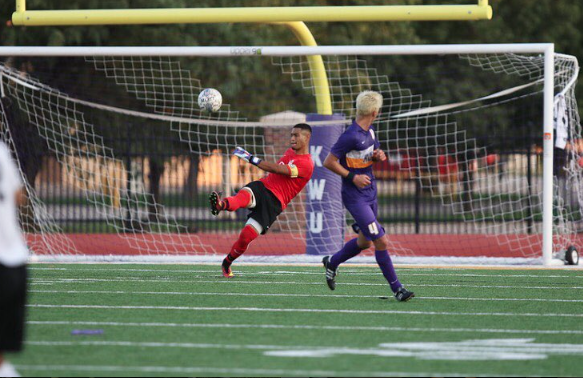 Hometown - San Francisco, CANationality – GuatemalaDOB – 11/7/1994Position – Goalkeeper Height – 6’0ftWeight – 178Contact – 415-299-7911Email – Fauris94@yahoo.comCollege Level - 2 years at Skyline Community College	1st year 2nd team all conference 	2nd year Team Captain, Teams MVP, 1st team all conference - Current Senior at Kansas Wesleyan University - NAIA KCAC Conference Junior Year 2015 SeasonKCAC All conference Teams defensive most outstanding player Teams Most Value Player Senior year 2016 SeasonDefensive Player of the week – Sept. 26 – October 2Defensive Player of the week – October 10 – 161st Team unanimous selection Club Level Juventuds 94 Primer 	2013 Dallas Cup Tournament, NorCal State Cup 2013, 2013 Juventuds Spring Showcase (Champs)G.I.M.S	State Cup, SF Cup, 2012 Juventuds Showcase ReferencesSean Geoghegan – Goalkeeper Coach KWU – (917) 593-1367Philp Bohn – Head Coach KWU – (612) 386- 7476Daniel Link – Head Coach Skyline College – (415) 244-6186